Exemple de programme HTML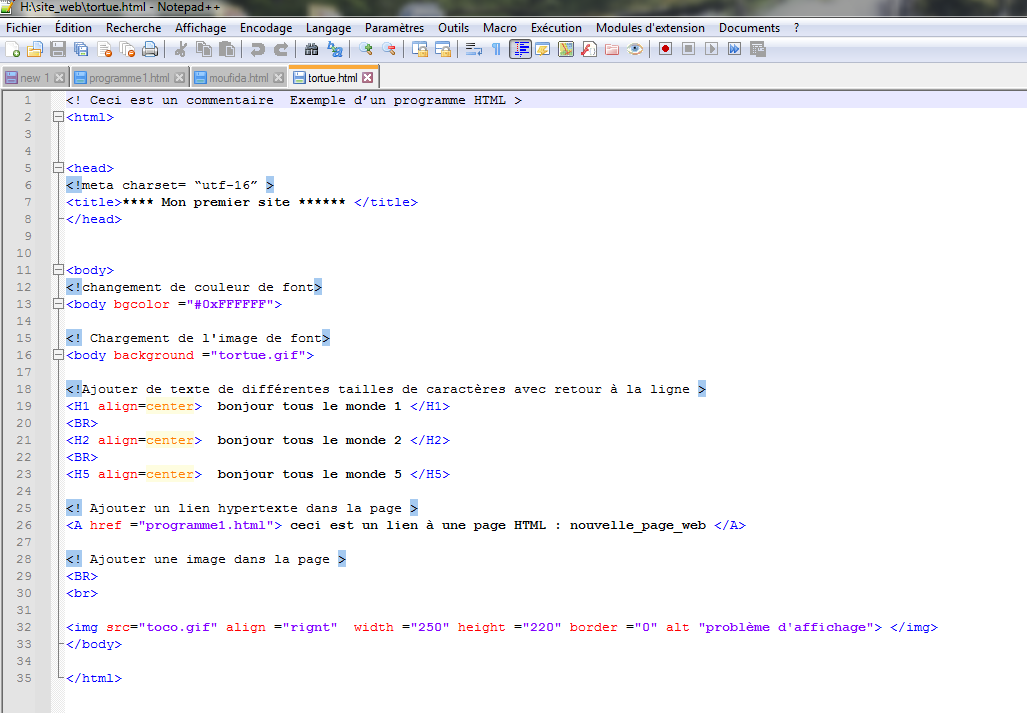 